Soru 1 Periyodik sistemde aynı periyottaki soygazlara yaklaştıkça aşağıdakilerden hangisi azalır?A) Değerlik elektron sayısı
B) Elektron sayısı
C) Atom numarası
D) İyonlaşma Enerjisi
E) Metalik Özellik

Soru 2Aşağıdaki seçeneklerin hangisinde kimyasal türün örneği yanlış verilmiştir?A)    Atom                 Ca
B)    Bileşik               H2 
C)    Molekül            CO2 
D)     İyon                 CO32- 
E)     Molekül           CO

Soru 3Aşağıdakilerden hangisinde proton sayısı elektron sayısına kesinlikle eşit olmaz?A) Anyon elektron kaybederse
B) Katyon elektron kaybederse
C) Tanecik nötr ise
D) Katyon elektron alırsa
E) Atom uyarılmış hale gelirse

Soru 4Atom numarası 35 olan X¯ iyonunun elektron sayısı nötron sayısından  9  eksiktir.Buna göre X elementinin kütle numarası kaçtır? A) 40
B) 70
C) 79
D) 80
E) 81

Soru 5Periyodik sistemde aynı grupta periyot numarası arttıkça;
I. Metal özelliği artar.
II. Atom çapı büyür.
III. Elektron sayısı artar.
IV. İyonlaşma enerjisi küçülür.
yargılarından hangileri doğrudur?
A) Yalnız I
B) I ve II
C) III ve IV
D) II,III ve IV
E) I,II,III ve IV

Soru 6     I.    Elektronlar çekirdekten belirli uzaklıkta ve belirli enerjiye sahip yörüngelerde bulunur.       II.    Elektronlar çekirdeğin etrafında elektron bulutları şeklinde bulunabilir.     III.   Elektron, çekirdeğe en yakın enerji düzeyinde bulunursa bu hale temel hâli denir.     IV.  Temel halde atom kararlıdır ve ışın yaymaz.   yukarıdaki yargılardan hangileri Bohr atom modeline ait görüşlerdir?A) II ve III
B) I, II ve III
C) II, III ve IV
D) I, III ve IV
E) I, II, III ve IV 

Soru 72. katmanında 4 elektronu bulunan elementin atom numarası aşağıdakilerden hangisidir?A) 6
B) 10
C) 12
D) 18
E) 20

Soru 8Katman elektron dağılımları verilen,X: 2-8-2     Y: 2-8-7Katman elektron dağılımları verilen elementlerinin oluşturduğu kararlı bileşik ile ilgili;I. Bileşikteki X'in iyon yükü (+2) dir.II.  Kovalent yapılı bir bileşiktir.III. Y atomu dubletini tamamlamıştır.ifadelerinden hangileri doğrudur?A) Yalnız I
B) Yalnız II
C) Yalnız III
D) I ve III
E) I, II  ve III

Soru 9I. Proton-nötronII. Nötron-elektronIII. Elektron-protonNötral bir atomda yukarıdaki taneciklerden hangisi yada hangileri her zaman aynıdır?A) Yalnız I
B) Yalnız II
C) Yalnız III
D) I ve II
E) II ve III

Soru 10Aşağıda verilen bileşiklerden hangisinin formülü yanlış verilmiştir?            Bileşik                Formülü     A) Berilyum nitrür            Be3N2
B) Demir (II) klorür          Fe2Cl
C) Kalsiyum oksit            CaO
D) Sodyum karbonat      Na2CO3
E) Bakır (II) florür            CuF2

CEVAPLAR: 1-E    2-B    3-B    4-D    5-E    6-D    7-A    8-A    9-C    10-B    11-A    12-A    13-B    14-D    15-C    16-E    17-D    18-A    19-E    20-E    Soru 11 2.periyot 2A grubunda bulunan elementin nötron sayısı, proton sayısından 3 fazladır. Bu elementin kütle numarası kaçtır?A) 11
B) 12
C) 13
D) 14
E) 15

Soru 1212X, 13Y, 15Z, 20T elementlerinin birinci iyonlaşma enerjilerinin büyükten küçüğe doğru sıralanışı aşağıdakilerden hangisidir? A) Z > X > Y > T
B) T > Y > X > Z
C) X > Y > Z > T
D) Z > X > T > Y
E) T > Z > Y > X

Soru 13Aşağıda atom numarası verilen elementlerin hangisinin grup adı doğrudur?A) ₁₁X ⇒ toprak alkali metal
B) ₃Y ⇒ alkali metal
C) ₁₇Z ⇒ soy gaz
D) ₁₃K ⇒ halojen
E) ₁₅M ⇒ toprak metal

Soru 14Günümüzdeki periyodik sistemle ilgili verilen bilgilerden hangisi doğrudur?A) Mendeleyev tarafından oluşturulmuştur.
B) Elementler artan atom kütlesine göre sıralanmıştır.
C) Bir periyot toprak alkali metalle başlayıp soy gazla son bulur.
D) Moseley’in önerisi ile artan atom numarasına göre düzenlenmiştir.
E) Bazı elementlerin yerleri boş bırakılmıştır.

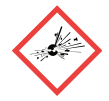 Soru 15Üzerinde üstteki güvenlik uyarı işareti bulunan madde için aşağıdakilerden hangisi doğrudur?A) Zehirlidir.
B) Yakıcıdır.
C) Patlayıcıdır.
D) Yanıcıdır.
E) Aşındırıcıdır.

Soru 16I. Apolar kovalent bağII. Metalik bağIII. İyonik bağYukarıda verilen etkileşimlerden hangileri güçlüdür?A) Yalnız I 
B) Yalnız II
C) I ve II 
D) I ve III
E) I, II ve III

Soru 17Aşağıda formülleri verilen bileşiklerden hangisi yanlış adlandırılmıştır ?A) Al2O3  → Alüminyum oksit
B) N2O4 → Diazot tetraoksit
C) KMnO4 → Potasyum permanganat
D) Fe2O3 → Demir (II) oksit
E) CuO → Bakır (II) oksit

Soru 18 A) 14
B) 16
C) 18
D) 20
E) 27

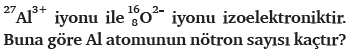 Soru 19Aşağıda formülleri verilen bileşiklerden hangisinin adı yanlıştır?      Formülü             Bileşik Adı        A)   CCl4            Karbon tetraklorür
B)   P2O3            Difosfor trioksit
C)   SO2             Kükürt dioksit
D)   N2O5           Diazot pentaoksit
E)   CO               Karbon dioksit

Soru 20Kimyasal türler ile ilgili aşağıdakilerden hangisi yanlıştır?A) H2, H2O ve CO2 moleküler yapıdaki kimyasal türlerdir.
B) NH4 + , OH – çok atomlu iyonlardır.
C) Li, C, He gibi tanecikler atom olarak adlandırılır.
D) Na+, Mg2+ gibi pozitif yüklü iyonlara katyon denir.
E) Cl taneciği Cl– hâline geçerken kimyasal türü atom olur.

